Брошюрапо Правилам рыболовства для Азово-Черноморского рыбохозяйственного бассейна09 января 2020 года Приказом Министерства сельского хозяйства Российской Федерации № 1 утверждены Правила рыболовства для Азово-Черноморского рыбохозяйственного бассейна.Существенно изменились сроки добычи отдельных видов рыб:с 20 марта по 25 апреля – запрещается вылов щуки в водных объектах рыбохозяйственного значения Волгоградской области (ст. 47.21)с 15 апреля по 08 июня – запрещается вылов судака в водных объектах рыбохозяйственного значения Волгоградской области (ст. 47.22)Также добавилась суточная норма добычи (вылова) водных биоресурсов, для одного гражданина при осуществлении любительского рыболовства (табл.19.1 ст. 50.4) для таких видов, как: Важно! Внесена в новые Правила статья 50.5- Суммарная суточная норма добычи (вылова) для всех видов водных биоресурсов (кроме рапана и карася), указанных в таблице 19.1, составляет не более 5 кг или 1 экземпляр в случае, если его вес превышает 5 кг.	Добыча (вылов) водных биоресурсов разрешается в размере не более 1 суточной нормы при пребывании на водном объекте в течении 1 уток. В случае пребывания на водном объекте более 1 суток, независимо от времени пребывания на водном объекте добыча (вылов) водных биоресурсов разрешается не более 2 суточных норм добычи (вылова)	В случае превышения суточной нормы добыча (вылов) всех видов водных биоресурсов, разрешенных для добычи (вылова), прекращается. стр.1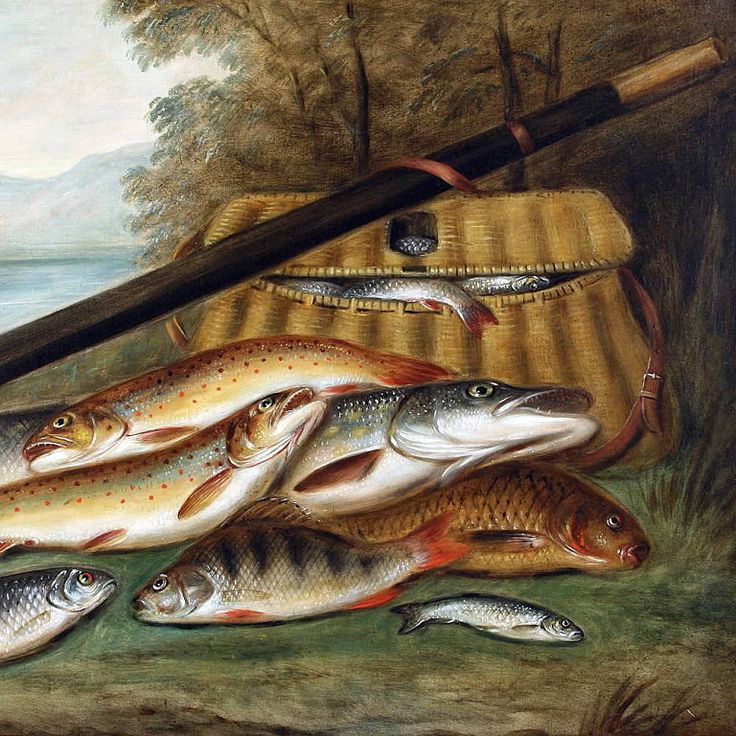 стр. 2При осуществлении рыболовства запрещается:В соответствии со ст. 13.4.8 Правил рыболовства для Азово-Черноморского рыбохозяйственного бассейна:Использовать маломерные и прогулочные суда в запретный период на водных объектах рыбохозяйственного значения (или их участках), указанных в приложении N 2 к Правилам рыболовства – с применением мотора, с 01 апреля по 01 мая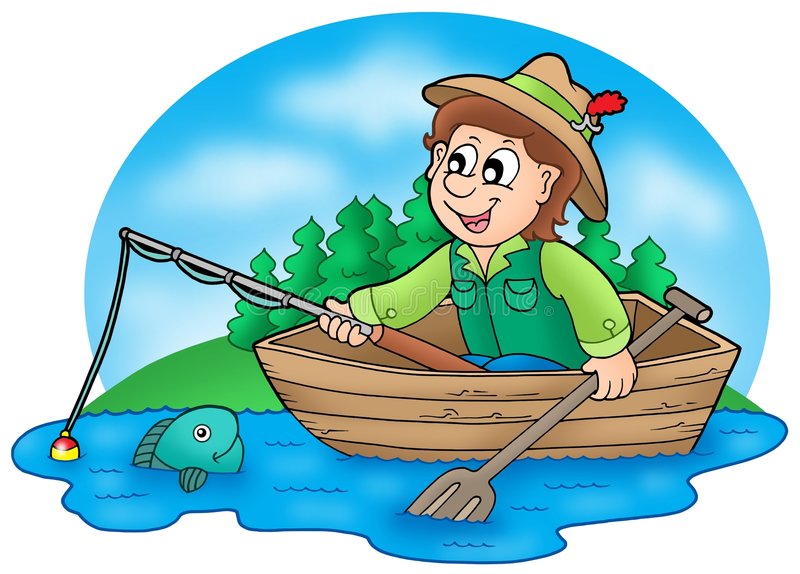 стр.3При осуществлении рыболовства запрещается:В соответствии со ст. 13.4.7 Правил рыболовства для Азово-Черноморского рыбохозяйственного бассейна:Передвигаться по рекам, озерам, водохранилищам и их протокам на всех видах маломерных и прогулочных судов в запретные сроки (периоды) и в запретных местах - с 01 мая по 01 июня 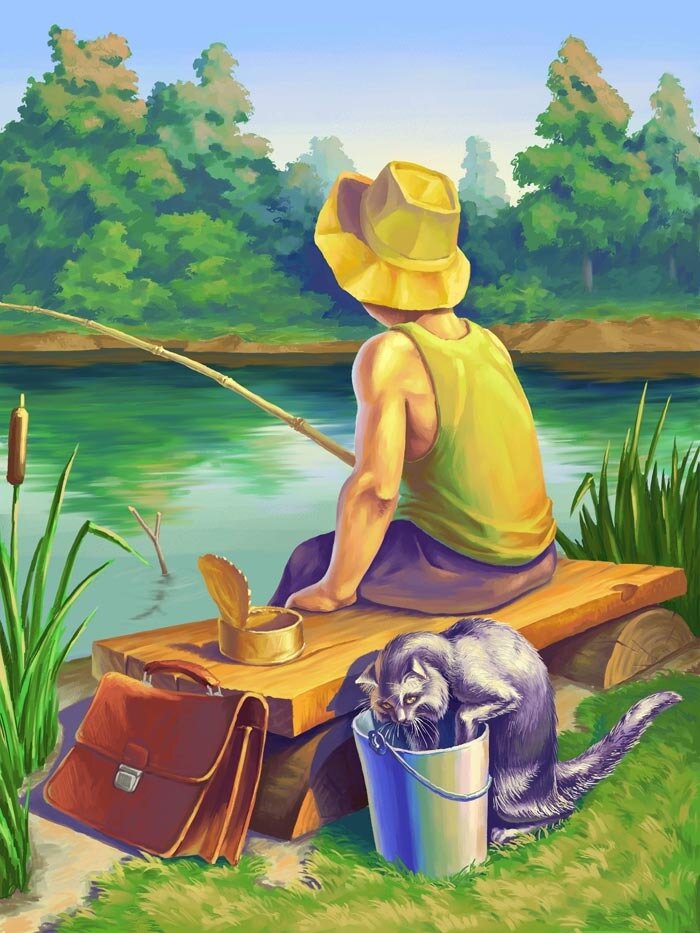 Создатели: должностные лица Нижнечирской инспекции Цимлянского отдела госконтроля, надзора и охраны ВБР Азово-Черноморского территориального управления Федерального управления по рыболовствустр. 4Наименование водных биоресурсовСуточная норма добычи (вылова), кг/экз.густера5 кгокунь5 кгплотва5 кгкарась обыкновенный5 кгуклейка5 кгкрасноперка5 кгпескарь5 кгналим5 кгбелоглазка5 кгкарась серебряный10 кгN п/пАдминистративный районНаименование водного объекта рыбохозяйственного значения или его участка123102СуровикинскийЦимлянское водохранилище (Чирской плес), заливы: Бабанинский, Рычковский; реки: Чир, Лиска, Добрая; озеро Подкова103ЧернышковскийЦимлянское водохранилище (Потемкинский плес), заливы: Водяновский, Балабановский, Чирской; реки: Цимла, Аксенец, Солоная